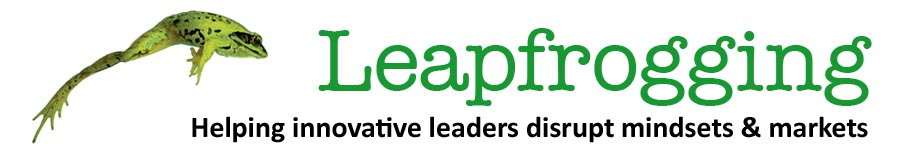 Soren Kaplan is the author of the Wall Street Journal bestselling book Leapfrogging. As the Founder of the Leapfrogging Alliance, he helps innovative leaders disrupt mindsets and markets, and works with organizations including Disney, Kimberly-Clark, Colgate-Palmolive, Medtronic, Philips, PepsiCo, and numerous other global firms.  Soren previously led the internal strategy and innovation group at Hewlett-Packard (HP) during the roaring 1990’s in Silicon Valley and was a co-founder of iCohere, one of the first web collaboration platforms for online learning and communities of practice.  He is an Adjunct Professor within the Imagineering Academy at NHTV Breda University of Applied Sciences in The Netherlands and sits on the advisory boards of several start-ups including Glyder and Famtivity.  He has been quoted, published, and interviewed by FastCompany, Forbes, CNBC, National Public Radio, the American Management Association, USA Today, Strategy & Leadership, and The International Handbook on Innovation, among many others.  He holds Master’s and Ph.D. degrees in Organizational Psychology and resides in the San Francisco Bay Area with his wife, two daughters, and hypo-allergenic cat.  Soren can be reached through his website at www.leapfrogging.com. 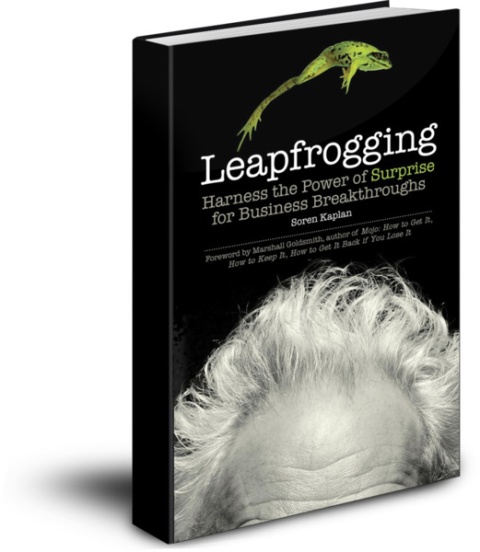 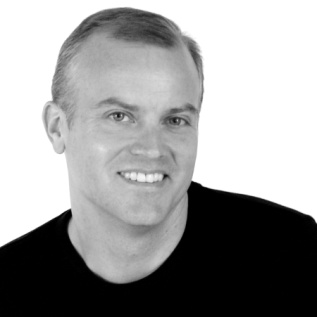 Soren KaplanAuthor of LeapfroggingFounder of the Leapfrogging Alliance